Dossier à compléter et à retourner par courriel (voir modalités en fin de dossier), accompagné d’un CV, au plus tard le 23 janvier 2023Avez-vous déjà exercé des fonctions de Personnel de Direction adjoint ? 	oui 		non Si oui dans quel(s) établissement(s) et durant quelle(s) période(s) ? Avez-vous déjà été candidat(e) au concours ? 	oui 		non Si oui, précisez les années : ………………………. Avez-vous été admissible ? 		oui 		non Si oui, précisez les années : ……………………….Etes-vous titulaire du diplôme de directeur d’établissement d’éducation adaptée et spécialisée (DDEEAS) ? : 	Oui 				Non Dossier à retourner par courriel à :dpae1@ac-toulouse.fr Ainsi qu’à la direction académique des services de l’éducation nationale du département correspondant à votre résidence administrative:Ariège : sp09@ac-toulouse.frAveyron :  ia12@ac-toulouse.frHaute Garonne : assistant.da@ac-toulouse.frGers : ia32@ac-toulouse.frLot : cabinet46@ac-toulouse.frHautes-Pyrénées : cabinet65@ac-toulouse.frTarn : ia81-cabinet@ac-toulouse.frTarn et Garonne : cabinetia.ia82@ac-toulouse.frMerci de préciser dans l’objet du courriel « candidature intérim personnel de direction 2022-2023 » suivi de vos nom et prénom.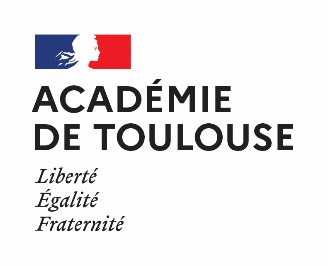 ANNEE SCOLAIRE 2022-2023 INTERIM DE PERSONNEL DE DIRECTION ADJOINTFICHE DE CANDIDATURECivilité : M. / Mme Nom d’usage :Nom de naissance :Prénom :Date de naissance :Situation familiale :célibataire marié(e) divorcé(e) veuf(ve) pacsé(e) Nombre d’enfants à charge :Nombre d’enfants à charge :Nombre d’enfants à charge :Etablissement d’affectation au 01/09/2022 : NOM : ADRESSE COMPLETE :TEL :Corps :Discipline : Date de titularisation :Fonction actuelle : Coordonnées personnelles :Adresse : Code postal :		Ville :Téléphone portable :Adresse courriel :EtablissementPériodePRESENTATION DES MOTIVATIONS DU CANDIDATPRESENTATION DES MOTIVATIONS DU CANDIDATPRESENTATION DES MOTIVATIONS DU CANDIDATPRESENTATION DES MOTIVATIONS DU CANDIDATPRESENTATION DES MOTIVATIONS DU CANDIDATPRESENTATION DES MOTIVATIONS DU CANDIDATPRESENTATION DES MOTIVATIONS DU CANDIDATPRESENTATION DES MOTIVATIONS DU CANDIDATZones géographiques souhaitées :Zones géographiques souhaitées :Zones géographiques souhaitées :Zones géographiques souhaitées :Zones géographiques souhaitées :Zones géographiques souhaitées :Zones géographiques souhaitées :Zones géographiques souhaitées :0912313246658182Précisions éventuelles : Précisions éventuelles : Précisions éventuelles : Précisions éventuelles : Précisions éventuelles : Précisions éventuelles : Précisions éventuelles : Précisions éventuelles : AVIS DU SUPERIEUR HIERARCHIQUE SUR LA MANIERE DE SERVIR :SUR L’ADEQUATION DU PROFIL DU CANDIDAT AUX FONCTIONS DE PERSONNEL DE DIRECTION ADJOINT :PARTIE RESERVEE A L’ADMINISTRATIONConvocation en entretien : 	Oui 			Non Si oui, entretien avec le DASEN et/ou l’IA-IPR EVS le …………………….Avis : 	Favorable 			Défavorable En cas d’avis défavorable, motif : 